This booklet is to record pupil views in preparation for their Annual Review.  Good practice dictates that it will be completed during a pre-meeting between the pupil and an appropriate member of school staff.  You can include photos if you wish.  Please add extra pages if you need to.The completed booklet will be part of the Annual Review paperwork.Preparing for your Annual Review meetingChild’s/YP NameCompleted in discussion with: Date: Important people in my lifeFamilyWho lives in your home? Who is important to you?FriendsWho are your friends?  What do you like to do with them? Others(For example: teachers, neighbours, activity group leaders etc)What people like and admire about me (For example: What are you good at? What are your strengths and skills?)What I like to do? At home…With friends…At school…What I really dislike…Planning AheadThis section may relate to the immediate future or thinking a few years ahead.  It could include anything from being happy or meeting new people, to getting a job and becoming more independent.What are your hopes and dreams for the future?What is working well for you now? Things would be better if…Questions I want to ask…Please write down any things you would like to find out about and discuss at the review meeting.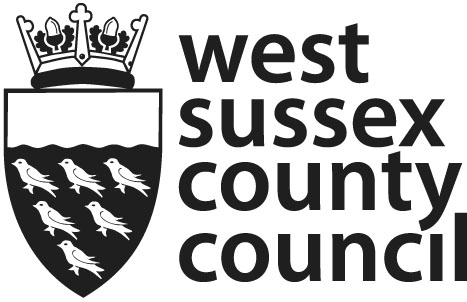 